                                            T.C.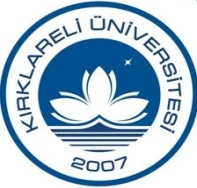 KIRKLARELİ ÜNİVERSİTESİİLAHİYAT FAKÜLTESİ DEKANLIĞIHASAS GÖREV RAPORU                                            T.C.KIRKLARELİ ÜNİVERSİTESİİLAHİYAT FAKÜLTESİ DEKANLIĞIHASAS GÖREV RAPORU                                            T.C.KIRKLARELİ ÜNİVERSİTESİİLAHİYAT FAKÜLTESİ DEKANLIĞIHASAS GÖREV RAPORU                                            T.C.KIRKLARELİ ÜNİVERSİTESİİLAHİYAT FAKÜLTESİ DEKANLIĞIHASAS GÖREV RAPORU                                            T.C.KIRKLARELİ ÜNİVERSİTESİİLAHİYAT FAKÜLTESİ DEKANLIĞIHASAS GÖREV RAPORU                                            T.C.KIRKLARELİ ÜNİVERSİTESİİLAHİYAT FAKÜLTESİ DEKANLIĞIHASAS GÖREV RAPORUDoküman No:Yürürlük Tarihi: Yürürlük Tarihi: Yürürlük Tarihi: Revizyon Tarih/No:Revizyon Tarih/No:Hassas Görev (Tanım)Kurum/ Organizasyonların hizmet ve faaliyetlerinin yürütülmesi esnasında kurum imajını sarsacak, itibar kaybına sebep olacak iş ve işlemlere, bunun yanında hizmet ve faaliyetleri etkinlik, ekonomiklik ve verimlilik bakımından olumsuz yönde etkileyecek görevlere hassas görev denir.Kurum/ Organizasyonların hizmet ve faaliyetlerinin yürütülmesi esnasında kurum imajını sarsacak, itibar kaybına sebep olacak iş ve işlemlere, bunun yanında hizmet ve faaliyetleri etkinlik, ekonomiklik ve verimlilik bakımından olumsuz yönde etkileyecek görevlere hassas görev denir.Kurum/ Organizasyonların hizmet ve faaliyetlerinin yürütülmesi esnasında kurum imajını sarsacak, itibar kaybına sebep olacak iş ve işlemlere, bunun yanında hizmet ve faaliyetleri etkinlik, ekonomiklik ve verimlilik bakımından olumsuz yönde etkileyecek görevlere hassas görev denir.Kurum/ Organizasyonların hizmet ve faaliyetlerinin yürütülmesi esnasında kurum imajını sarsacak, itibar kaybına sebep olacak iş ve işlemlere, bunun yanında hizmet ve faaliyetleri etkinlik, ekonomiklik ve verimlilik bakımından olumsuz yönde etkileyecek görevlere hassas görev denir.Kurum/ Organizasyonların hizmet ve faaliyetlerinin yürütülmesi esnasında kurum imajını sarsacak, itibar kaybına sebep olacak iş ve işlemlere, bunun yanında hizmet ve faaliyetleri etkinlik, ekonomiklik ve verimlilik bakımından olumsuz yönde etkileyecek görevlere hassas görev denir.Bölümü/Birimi: Dekan YardımcısıBölümü/Birimi: Dekan YardımcısıBölümü/Birimi: Dekan YardımcısıBölümü/Birimi: Dekan YardımcısıBölümü/Birimi: Dekan YardımcısıBölümü/Birimi: Dekan YardımcısıHassas GörevlerHassas GörevlerHassas Görevi Olan PersonelGörevin Yerine Getirilmemesinin SonuçlarıGörevin Yerine Getirilmemesinin SonuçlarıAlınacak ÖnlemlerYükseköğretim Kanunu’nun 4. Ve 5. Maddelerinde belirtilen amaç ve ilkelere uygun hareket etmek.Yükseköğretim Kanunu’nun 4. Ve 5. Maddelerinde belirtilen amaç ve ilkelere uygun hareket etmek.   Dekan YardımcısıEğitim öğretimin aksaması, kurumsal hedeflere ulaşmada aksaklıklar yaşanması, kurumsal temsil ve yetkinlikte sorunlar yaşaması.Eğitim öğretimin aksaması, kurumsal hedeflere ulaşmada aksaklıklar yaşanması, kurumsal temsil ve yetkinlikte sorunlar yaşaması.İlgili maddeler ve gerginlikler konusunda bilgilendirme yönünde gerekli çalışmaların tamamlanması.Dekanın bulunmadığı zamanlarda Fakülte kurulu ve Fakülte yönetim kurulu gibi kurullara başkanlık etmek.Dekanın bulunmadığı zamanlarda Fakülte kurulu ve Fakülte yönetim kurulu gibi kurullara başkanlık etmek.   Dekan YardımcısıKurulların ve idare işlerinin aksaması ile hak kaybıKurulların ve idare işlerinin aksaması ile hak kaybıZamanında kurullara başkanlık etmek.Muhasebe ve taşınır hizmetlerinin denetimini yapmak.Muhasebe ve taşınır hizmetlerinin denetimini yapmak.   Dekan Yardımcısıİş akış ve işlemlerin hızlanması, aksamaması.İş akış ve işlemlerin hızlanması, aksamaması.İş akışlarının zamanında yerine getirilmesi ve eksikliklerin giderilmesi.Ders planları, dersliklerin dağıtımı ve odaların dağıtımını koordine etmek.Ders planları, dersliklerin dağıtımı ve odaların dağıtımını koordine etmek.   Dekan YardımcısıEğitim kalitesinin azalması, haksız ders dağılımı olması gibi hak ve adalet kayıplarıEğitim kalitesinin azalması, haksız ders dağılımı olması gibi hak ve adalet kayıplarıABD, Bölümler ve İdare Birimlerle irtibat içerisinde olmak, gerekli düzenlemeleri yapmak ve kontrol etmek.İç kontrol, Stratejik Plan ve Faaliyet Raporlarına katılmak.İç kontrol, Stratejik Plan ve Faaliyet Raporlarına katılmak.   Dekan YardımcısıEğitim öğretimin aksaması, kurumsal hedeflere ulaşılamaması, verim düşüklüğüEğitim öğretimin aksaması, kurumsal hedeflere ulaşılamaması, verim düşüklüğüİdari birimlere irtibat içerisinde veri akışını sağlayıp gerekli paylaşımların yapılmasını sağlamak.Temizlik hizmetler ile çevre düzenlemelerinin kontrolünü sağlamak.Temizlik hizmetler ile çevre düzenlemelerinin kontrolünü sağlamak.   Dekan YardımcısıÇalışma veriminin ve kalitesinin düşmesi.Çalışma veriminin ve kalitesinin düşmesi.Günlük rutin kontrollerin yapılmasını denetlemek, gerekli uyarı ve düzenlemeleri sağlamak.Bölümü/Birimi: Fakülte Sekreteri Bölümü/Birimi: Fakülte Sekreteri Bölümü/Birimi: Fakülte Sekreteri Bölümü/Birimi: Fakülte Sekreteri Hassas GörevlerHassas Görevi Olan PersonelGörevin Yerine Getirilmemesinin SonuçlarıAlınacak ÖnlemlerFakülte Kurulu, Fakülte Yönetim Kurulu kararlarının yazılmasıFakülte SekreteriZaman kaybıZamanında görevi yerine getirmekKanun, Yönetmelik ve diğer mevzuatın takibi ve uygulanmasıFakülte SekreteriHak kaybı, yanlış işlemYapılan değişiklikleri takip etmekBirimlere uygun personelin görevlendirilmesiFakülte Sekreteriİşlerin aksamasıUygun görevlendirmelerin yapılması ve birimler arası koordinasyonun sağlanmasıBütçenin hazırlanması ve yönetimiFakülte SekreteriBütçe açığı ve Hak kaybıHazırlayan kişinin bilinçli olması gelecek yıllarda oluşacak harcamanın öngörülmesiGizli yazıların hazırlanmasıFakülte Sekreteriİtibar ve güven kaybıGizliliğe riayet etmekBölümü/Birimi: Özlük İşleri ve Yazı İşleri BürosuBölümü/Birimi: Özlük İşleri ve Yazı İşleri BürosuBölümü/Birimi: Özlük İşleri ve Yazı İşleri BürosuBölümü/Birimi: Özlük İşleri ve Yazı İşleri BürosuBüroya gelen evrakların genel takibini yapmakPersonel Özlük İşleri ve Yazı İşleriHak kaybıTakip İşlemlerinin yasal süre içerisinde yapılmasıGelen giden evrakları titizlikle takip edip dağıtımını zimmetle yapmakPersonel Özlük İşleri ve Yazı İşleriİşlerin aksaması ve evrakların kaybolmasıEvrakların takibi ve dosyalanmasıSürekli yazıları takip etmekPersonel Özlük İşleri ve Yazı İşleriHak kaybıTakip İşlemlerinin yasal süre içerisinde yapılmasıFakülte ile ilgili her türlü bilgi ve belgeyi korumak ilgisiz kişilerin eline geçmesini önlemekPersonel Özlük İşleri ve Yazı İşleriAranan bilgi ve belgeye ulaşılmamasıYapılan işe özen gösterip ve dikkat etmek ve dosyalama işleri sistematik olarak yapılmasıBölümü/Birimi: Maaş-Tahakkuk BirimiBölümü/Birimi: Maaş-Tahakkuk BirimiBölümü/Birimi: Maaş-Tahakkuk BirimiBölümü/Birimi: Maaş-Tahakkuk BirimiHassas GörevlerHassas Görevi Olan PersonelGörevin Yerine Getirilmemesinin SonuçlarıAlınacak ÖnlemlerMaaş hazırlanmasında özlük haklarının zamanında temin edilmesi     Tahakkuk BürosuHak kaybı oluşmasıBirimler arası koordinasyon sağlanmasıMaaş hazırlarken kişilerden kesilen kesintilerin doğru ve eksiksiz yapılması     Tahakkuk BürosuKamu ve Kişi zararıBirimler arası koordinasyon sağlanması ve bilinçli hareket edilmesiPersonele ait yurtiçi/yurtdışı yolluk ödemelerinin hazırlanması     Tahakkuk BürosuKişi hak kaybıHazırlayan kişinin bilinçli olması birimler arası koordinasyon kurulmasıSosyal Güvenlik Kurumuna keseneklerin doğru eksiksiz ve zamanında gönderilmesi     Tahakkuk BürosuKamu zararı ve kişi zararına sebebiyet verme ve buna bağlı para cezasıBirimler arası koordinasyonun sağlanması Faturaların ödenmesi Kamu ve kurum zararı Birimler arası koordinasyon ve gecikme cezasınaFaturaların ödenmesi     Tahakkuk BürosuKamu ve kurum zararıBirimler arası koordinasyon ve gecikme cezasına sebebiyet vermemeBölümü/Birimi: Taşınır Kayıt ve Kontrol YetkilisiBölümü/Birimi: Taşınır Kayıt ve Kontrol YetkilisiBölümü/Birimi: Taşınır Kayıt ve Kontrol YetkilisiBölümü/Birimi: Taşınır Kayıt ve Kontrol YetkilisiTaşınır malların ölçerek sayarak teslim alınması depoya yerleştirilmesiTaşınır kayıt ve kontrol yetkilisiMali kayıp menfaat sağlama, yolsuzlukKontrollerin ehil kişilerce doğru yapılmasıTaşınırların giriş ve çıkışına ilişkin kayıtları tutmak, bunlara ilişkin belge ve cetvelleri düzenlemek ve taşınır yönetim hesap cetvellerini oluşturmakTaşınır kayıt ve kontrol yetkilisiBirimdeki taşınırların kontrolünü sağlayamama zamanında gerekli evrakların düzenlenmemesi kamu zararıTaşınırların giriş ve çıkış işlemleri bekletilmeden anında yapılaması, gerekli belge ve cetvellerin düzenli tutulmasıAmbar sayımının ve stok kontrolünü yapmakTaşınır kayıt ve kontrol yetkilisiKamu zararı ve iş yapmama durumuStok kontrolünü belirli aralıklarla düzenli tutmak.Harcama biriminin malzeme ihtiyacı planlamasının yapılmasına yardımcı olmakTaşınır kayıt ve kontrol yetkilisiKamu zararına sebebiyet verme, itibar kaybıKontrollerin doğru yapılması ihtiyaçların bilinçli bir şekilde belirlenmesi.                                             ADI SOYADI/ GÖREVİ                                             ADI SOYADI/ GÖREVİ                                             ADI SOYADI/ GÖREVİİMZAHazırlayan	Ceren ASMAYusuf ÖZMUTLUProf.Dr.Mehmet DALKILIÇCeren ASMAYusuf ÖZMUTLUProf.Dr.Mehmet DALKILIÇKontrol edenCeren ASMAYusuf ÖZMUTLUProf.Dr.Mehmet DALKILIÇCeren ASMAYusuf ÖZMUTLUProf.Dr.Mehmet DALKILIÇOnaylayanCeren ASMAYusuf ÖZMUTLUProf.Dr.Mehmet DALKILIÇCeren ASMAYusuf ÖZMUTLUProf.Dr.Mehmet DALKILIÇ